My monsterPlease follow these instructions to create your own story. Draw a monster of your choice Think of 5 describing words for your monster____________________________________________________________________________________________________________________Name your monster Write a story about your monster using the paper provided.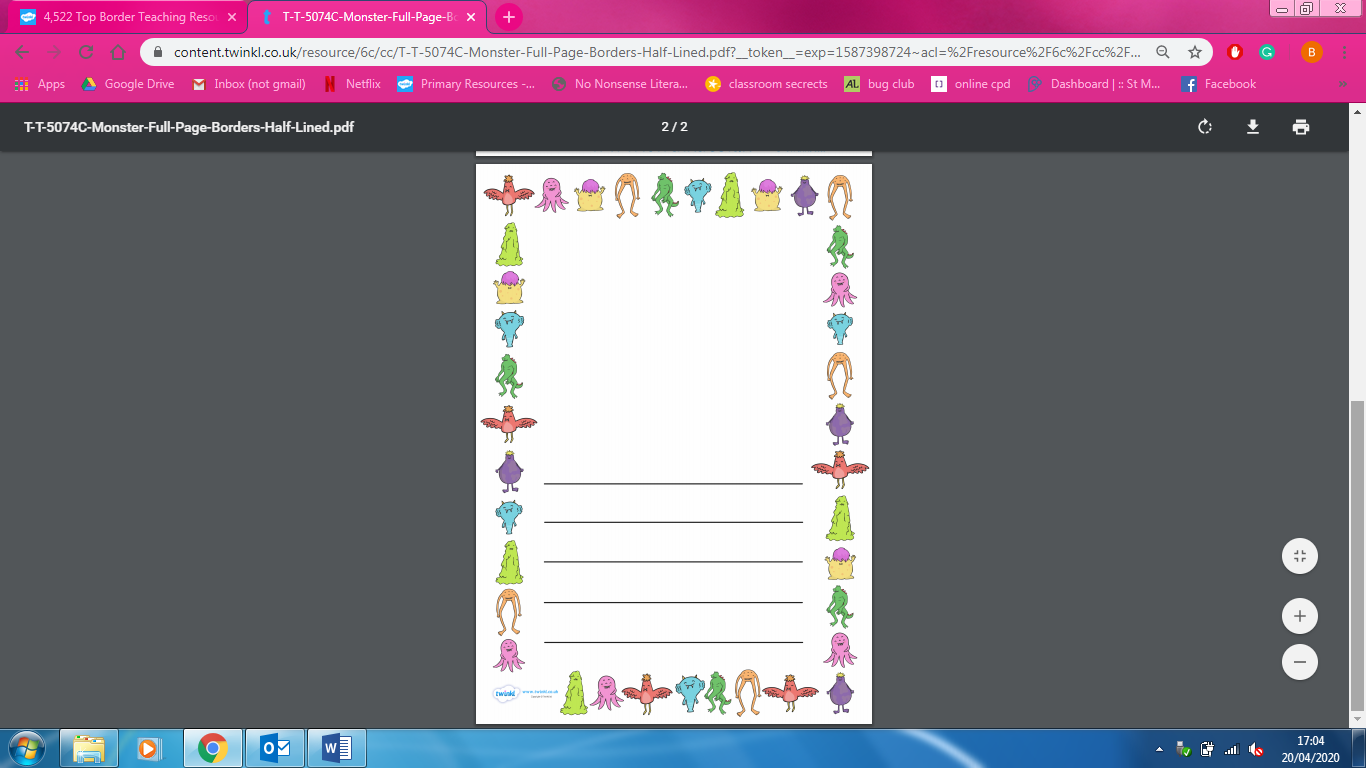 